Publicado en San Sebastián el 01/03/2024 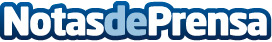 TECNALIA apuesta por la robótica colaborativa en el sector sanitarioEl centro de investigación y desarrollo tecnológico presenta tecnologías de robótica médica pioneras a cerca de 50 personas, de empresas vascas y nacionales, para potenciar la competitividad del sector y ofrecer soluciones de mayor impacto socialDatos de contacto:Comunicación de TECNALIATECNALIA946 430 850Nota de prensa publicada en: https://www.notasdeprensa.es/tecnalia-apuesta-por-la-robotica-colaborativa Categorias: Nacional Medicina Inteligencia Artificial y Robótica País Vasco Software Innovación Tecnológica Digital http://www.notasdeprensa.es